ČESKO-KALIFORNSKÁ ADVOKÁTNÍ KONFERENCE17.-19. října 2019Čtvrtek, 17. října 201911:00 -12:00 	Kulatý stůl s Kalifornskými advokáty na Právnické fakultě UK – viz samostatná pozvánka18:30 			Uvítací večeře v Plzeňské restauraci, Obecní dům, 			adresa: nám. Republiky 5, Praha 1 - Staré Město 		Heslo „Česká advokátní komora“		Jednotné (předplacené) menu:	Kuřecí polévka s nudlemi a zeleninouHovězí svíčková na smetaněMedový perníkový koláčV ceně 2 piva nebo 2 nealkoholické nápoje (konzumace nad rámec menu si platí každý účastník individuálně)Dress Code: CasualPátek, 18. října 2019Celodenní konference - Palác Dunaj, Národní (vchod Voršilská 138/14), Praha 1 – viz samostatný program9:00 			Registrace9:30 			Zahájení konference12:00 - 13:30 	Oběd v Cafe Louvre (mezipatro) - raut17.00			Předpokládány konec konference19:00 			Večeře v restauraci Nebozízek, 			adresa: Petřínské sady 411/14, 118 00 Praha 1 Slavnostní podpis memoranda mezi ČAK a KaliforniíPozor, lanovka je v opravě – využijte buď společný mikrobus, taxi nebo lze dojít pěškyBezplatný mikrobus: Odvoz z Hellichovy ulice. Minibus bude cirkulovat od 18.40 do 19.00. Na místě bude kolegyně z Odboru MEZ, Mgr. Veronika Slováčková (tel.: 608136613)Taxi, která mají povolení k vjezdu na Petřín:Halotaxi: 	+420 602 177 292        Sedop taxi: 	+420 777 666 333             Profitaxi:  	+420 261 314 151          Poly taxi:	 +420 603 507 773		Jednotné (předplacené) menu: KulajdaKachní prsíčka s bramborovými koláčky, jablečný kompot,Ananasové taštičky s mascarpone V ceně voda a 2 alkoholické nápoje (konzumace nad rámec menu si platí každý účastník individuálně)			Dress Code: Business casualSobota, 19. října 2019Ti z vás, kteří si zaplatili architektonickou prohlídku, sraz v hotelu Marriott, V Celnici 8, Praha 19:30		Úvodní přednáška architektů10:00		Odchod na architektonickou prohlídku Prahy (částečně pěšky a částečně autobusem)Pro účastníky prohlídky jsme zarezervovali restauraci na oběd, ale připojit se mohou iostatní zájemci – v takovém případě prosíme o nahlášení na international@cak.cz, a to do pondělí 14.10. 13:30 - 14:45 	Oběd v restauraci Baterka, 			adresa: Bílkova 123/5, Praha 1 -  Staré Město			Jednotné menu: Smažený řízek s brambůrkami grenaille a okurkouV ceně jeden nápoj dle výběru (např. pivo)Platí si každý sám – připravte si prosím hotovost 250 Kč15:00 - 16:00  	Plavba soukromou lodí po Vltavě. Stanoviště lodi „Prague                                  Boats“ –   Dvořákovo nábřeží u Čechova mostu, molo č.5.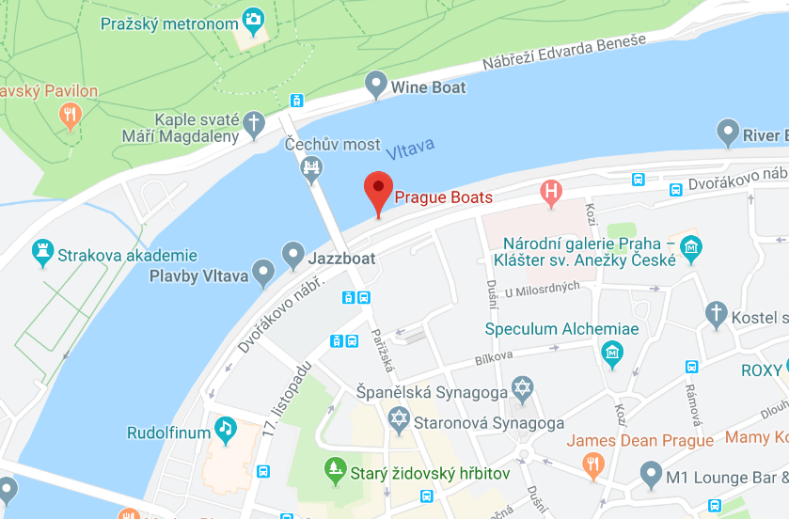 Kontakty:JUDr. Eva Indruchová, vedoucí mezinárodního odboru ČAK, tel.: 777183113Mgr. Veronika Slováčková, asistentka mezinárodního odboru, tel.: 608136613